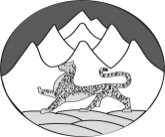 РЕСПУБЛИКÆ ЦÆГАТ ИРЫСТОН-АЛАНИ КИРОВЫ РАЙОНЫИРАНЫ ХЪÆУЫ БЫНÆТТОН ХИУЫНАФФÆЙАДЫ АДМИНИСТРАЦИРЕСПУБЛИКА СЕВЕРНАЯ ОСЕТИЯ-АЛАНИЯ КИРОВСКИЙ РАЙОНАДМИНИСТРАЦИЯ ИРАНСКОГО СЕЛЬСКОГО ПОСЕЛЕНИЯПОСТАНОВЛЕНИЕот 22 февраля 2023 г.  № 3Об утверждении Перечня объектов, находящихсяв муниципальной собственности Иранского сельского поселения,в отношении которых планируется заключение концессионных соглашений в 2023 годуВ соответствии с Федеральными законами от 06.10.2003 №131-ФЗ «Об общих принципах организации местного самоуправления в Российской Федерации, от 21.07.2005 №115-ФЗ «О концессионных соглашениях», постановляю:1. Утвердить прилагаемый Перечень объектов, находящихся в муниципальной собственности Иранского сельского поселения, в отношении которых планируется заключение концессионных соглашений в 2023 году (далее – Перечень).2. Разместить настоящее постановление и Перечень, указанный в пункте 1 настоящего постановление, на официальном сайте органов местного самоуправления Иранского сельского поселения: www.amsiran.ru.3. Данное постановление вступает в силу со дня его подписания.4. Контроль за исполнением настоящего постановления оставляю за собой.Глава АМСИранского сельского поселения                                              В.А. ПлиевУТВЕРЖДЕНпостановлением главы АМСИранского сельского поселенияот 22.02.2023 г. №3ПЕРЕЧЕНЬобъектов, находящихся в муниципальной собственности Иранского сельского поселения,в отношении которых планируется заключение концессионных соглашений в 2023 году№ п/пНаименование объектаАдрес объектаСостояние объекта12341.Автомобильные дорогиУл. А. ТокаеваУл. ПлиеваУл. Кирова2.3.